Форма регистрации на олимпиаду по математикеЛипецкого филиала Финуниверситета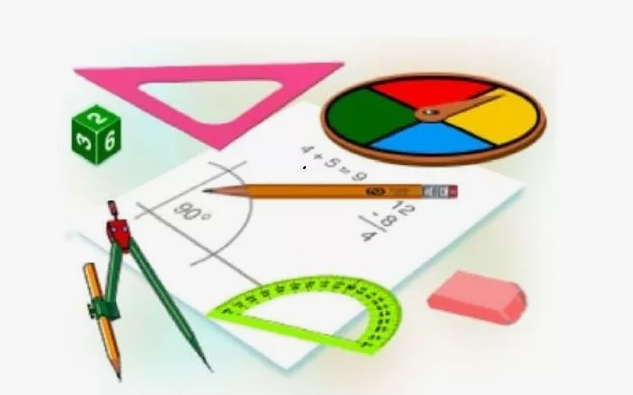 ФамилияИмяОтчествоШколаКлассЭлектронная почтаТелефон